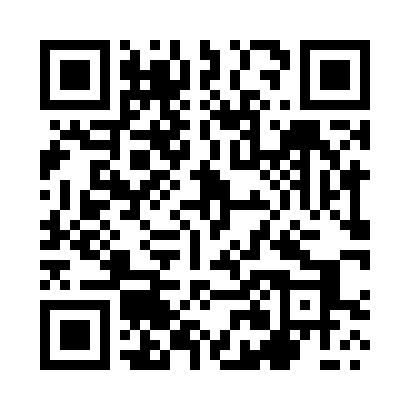 Prayer times for Grocholub, PolandMon 1 Apr 2024 - Tue 30 Apr 2024High Latitude Method: Angle Based RulePrayer Calculation Method: Muslim World LeagueAsar Calculation Method: HanafiPrayer times provided by https://www.salahtimes.comDateDayFajrSunriseDhuhrAsrMaghribIsha1Mon4:286:2412:525:197:219:092Tue4:266:2112:515:207:229:113Wed4:236:1912:515:227:249:134Thu4:206:1712:515:237:269:155Fri4:176:1512:515:247:279:176Sat4:156:1312:505:257:299:197Sun4:126:1012:505:267:309:228Mon4:096:0812:505:277:329:249Tue4:066:0612:495:287:349:2610Wed4:036:0412:495:297:359:2811Thu4:016:0212:495:307:379:3012Fri3:586:0012:495:327:389:3313Sat3:555:5812:485:337:409:3514Sun3:525:5612:485:347:419:3715Mon3:495:5412:485:357:439:4016Tue3:465:5212:485:367:459:4217Wed3:435:4912:475:377:469:4418Thu3:405:4712:475:387:489:4719Fri3:375:4512:475:397:499:4920Sat3:345:4312:475:407:519:5221Sun3:315:4112:475:417:539:5422Mon3:285:3912:465:427:549:5723Tue3:255:3712:465:437:569:5924Wed3:225:3612:465:447:5710:0225Thu3:195:3412:465:457:5910:0426Fri3:165:3212:465:468:0110:0727Sat3:135:3012:465:478:0210:1028Sun3:105:2812:455:488:0410:1229Mon3:075:2612:455:498:0510:1530Tue3:035:2412:455:508:0710:18